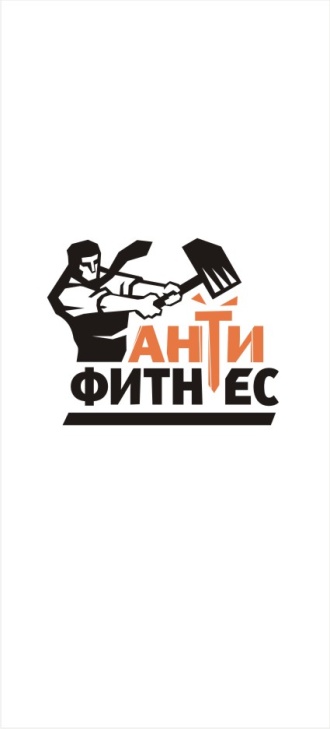 Требования к помещениям спортивного клуба «Антифитнес»4.1 Критерии выбора помещенияМестоположение. Первый открываемый в городе зал должен иметь максимально удобное расположение для приезда/прихода клиентов с разных районов города. Чаще всего такое местоположение стремится или к центру города, или к той части, которую принято называть «транспортным узлом» (пересечение крупных магистралей, пути движения транспорта). То есть прежде чем приступить к поиску будущего места для вашего предприятия, максимально изучите карту города, проработайте маршруты передвижения ваших клиентов из различных районов. Вопрос удобства передвижения становится тем важнее, чем крупнее город. Если в городе существует метро, то необходимо открываться на пересечение крупных веток метрополитена, просчитав при этом продолжительность движения общественного транспорта из мест средней и высокой отдаленности. На конкурентном рынке часто случается, что выбор делается в пользу компании, удобно расположенной по отношению к будущим клиентам.К тому же, в любом городе есть «успешные районы» с высокой стоимостью жилого фонда и соответствующим уровнем дохода жителей, и есть «медленно растущие» регионы города, где зачастую бессмысленно открывать точки оказания услуг, соответствующим более высокой ступени человеческих потребностей.Эти детали важнейшим образом влияют на уровень вашей успешности, поэтому обратить внимание на них стоит в первую очередь:Зал должен находиться в социально успешном районе города.Клуб преимущественно должен располагаться на пересечении крупных транспортных путей (веток метрополитена, маршрутов общественного транспорта).Необходимо обеспечить равную возможность быстрого доступа для клиентов из разных районов города.Кроме того, сочетание этих факторов во многом позволяет рассчитывать на «поток», т.е. на людей, проходящих мимо ваших вывесок и рекламных сообщений, что, несомненно, позволит привлечь дополнительных клиентов.Внешнее оформление 1) Указатели. В случае если вы имеете отдельный вход в помещение клуба с улицы, то необходимо установить соответствующие указатели для попадания к нужной двери. Указатели могут быть размещены:а) на окнах вашего помещения,б) на фасаде здания по направлению движения,в) напольные конструкции,г) асфальтные изображения,д) световые консоли.За основу для изготовления указателей должны быть взяты материалы, соответствующие бренд-буку.В случае, если клуб находится в структуре других помещений здания (бизнес-центры и пр.), то также необходимо снабдить путь движения клиента соответствующими настенными указателями.Приходящие к вам люди должны иметь возможность найти вас легко и непринужденно, ориентируясь в пространстве по элементам бренда. Это позволяет им скорее запоминать лицо компании.Основная функция указателей – обеспечить максимально быстрое и комфортное попадание к дверям клуба.2) Вывески. В зависимости от возможности организации вывесок с фирменным знаком компании на фасаде, двери здания, в котором расположен клуб, франчайзи имеет право использовать следующие виды рекламных конструкций:а) световые короба (или лайтбоксы). Специальные объемные световые конструкции, способные оформить фасад. Один из самых распространенных видов вывесок. Световые короба привлекают внимание своим свечением. Конструкция играет роль вывески и может быть расположена над входом в помещение.б) табличка, изготовленная из полиграфических материалов. Вывеска – это важная «точка контакта», одежка, по которой встречают.4.2 Инженерно-технические требования к спортивному клубу Для организации клуба «Антифитнес»» необходимо помещение площадью не менее 180 кв.м. Минимальная «полезная площадь» должна составлять 150 кв.м. Рекомендуемые нами параметры – помещение общей площадью около 250 кв. м с «полезной площадью» (зона для проведения занятий) – около 200 кв.м. Структура помещения зала должна выглядеть следующим образом:1) Холл, общая зона. Обязательно наличие общей зоны, через которую члены клуба будут проходить непосредственно в раздевалки. Такая зона должна быть хорошо освещена, иметь небольшое количество мебели в размере 4-5 посадочных мест для ожидания. Общая зона может не отделяться непосредственно от зоны занятий, а может быть ее частью. Таким образом, всегда будет видно, кто зашел в помещение. А отработавшие тренировку клиенты смогут наблюдать за выполнением упражнений следующей группой.Также здесь могут быть вывешены необходимые правила, рекомендации и прочая полезная информация о клубе. Например, сведения о тренерах, о выдающихся участниках клуба и их достижениях.2) Столовая зона. Столовая зона служит для набора воды во время занятий, а также для последующего приема спортивного питания. Этот участок может быть встроен в общую зону или зону для занятий.В этом месте важно наличие фильтра с водой или куллера, шкафчиков для шейкеров и стаканов, которые ваши клиенты могут оставлять. Наличие губки и моющего средства для ухода за посудой.Тут же в специальных нишах вы можете хранить общее спортивное питание (протеин, гейнер), а также выделить место для индивидуального спортивного питания ваших клиентов. Если есть необходимость, можете также снабдить эту зону кофе-машиной и микроволновой печью для разогрева пищи.3) Раздевалки. Раздевалки, а также совмещенные с ними душевые кабины и туалетные комнаты должны быть отдельно для мальчиков и девочек. В бренд-буке вы найдете специальные наклейки на соответствующие раздевалки для мужчин и женщин.В ресторанной индустрии известно, что туалеты – это «лицо» помещения. Поэтому очень внимательно отнеситесь к созданию комфортных условий в ваших раздевалках.Площадь раздевалки около 15 кв.м. можно считать достаточной. Напольное покрытие должно быть нескользким и легко моющимся. Это может быть напольная плитка либо специальные прорезиненные покрытия для раздевалок.Обязательно наличие вешалок для верхней одежды, шкафчиков и лавочек для переодевания. На раздевалку вполне достаточно 1-го санузла и 2-х душевых. Позаботьтесь о стенах в душевых с целью недопущения коррозий, возникающих при частом использовании.В раздевалке также можете вывесить правила надлежащего пользования, чтобы клиенты не оставляли свои вещи или некорректно использовали туалетное оборудование.4) Зона для занятий. Как уже было отмечено, рекомендуемая площадь общей зоны – около 200 кв.м. Обязательно наличие высоких потолков (от 4 метров) для будущей работы с перекладинами и кольцами.Стены по периметру зала могут быть сделаны из различных строительных материалов, здесь нет никаких особых ограничений, однако помните о том, что в случае наличия соседей ваши параметры шума не должны превышать допустимые нормы. Обычно тренировки проходят под музыку, и при этом создается вибрация от работы с тяжелоатлетическими и прочими снарядами. Поэтому заранее позаботьтесь о том, чтобы в будущем не было конфликтов с другими арендаторами. Помещение лучше подбирать на первом этаже. А в случае, если вас у вас все-таки есть соседи, стоит озадачиться вопросом звукоизоляции стен и/или потолков.Чтобы подобных вопросов не возникало, а также не возникало соответствующих денежных трат, подбирайте помещение с учетом специфики оказываемых услуг. Пол должен быть в идеале упругим, без щелей и застругов, иметь ровную горизонтальную и нескользкую поверхность. Возможно использование бетонного пола с покрытием типа «ковролин». Но лучшим вариантом будет спортивное прорезиненное покрытие с фанерными вставками для помостов.Наличие дневного света обязательно. Оконные проемы должны располагаться по продольным стенам. Освещенность помещения не должна быть меньше 150 лк. В качестве источника света могут быть использованы люминесцентные светильники. Управление светильниками должно обеспечить возможность частичного отключения светильной установки.Вентиляция может осуществляться сквозным способом проветривания зала через окна, а также с помощью специальных вентиляционных устройств и кондиционеров.Обязательно наличие плана эвакуации на случай пожара или стихийного бедствия, наличие дверей эвакуационных выходов, которые не должны быть загромождены.На центральной стене зала для занятий необходимо поместить логотип «Антифитнес». Также на видном месте обязательно наличие доски для формирования ГТО, заданий на тренировку. Специальные часы для кроссфита позволят учесть результаты клиентов в точности до секунды.В зале для занятий либо в отдельной зоне необходимо поместить стол для тренера, где также можно заключать договоры с клиентами и обсуждать все личные вопросы.5) Дополнительные помещения. К помещениям дополнительного типа относится подсобное помещение для хранения дополнительных материалов, подручных предметов, архивных документов, украшений к праздникам, баллоны с водой, канцелярия, печатная продукция, баннеры, строительные материалы и пр. Подсобное помещение может быть закрыто обычной занавеской, где на большом стеллаже и на маленьком метраже располагаются различные дополнительные материалы.Итак, интерьер, мебель и оборудование вашего зала – первостепенная «точка контакта» с вашей аудиторией, поэтому первоначальные инвестиции в ваше помещение и уют создадут атмосферу физического творчества и позволят вашим клиентам остаться с вами навсегда!